МАХРОВОЕ ПОЛОТЕНЦЕ – ЦВЕТОВАЯ ГАММА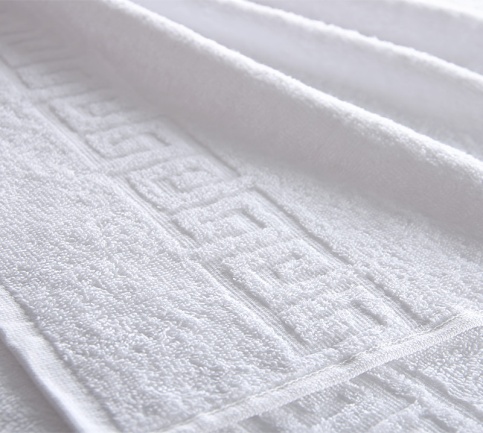 ЦВЕТ – БЕЛЫЙ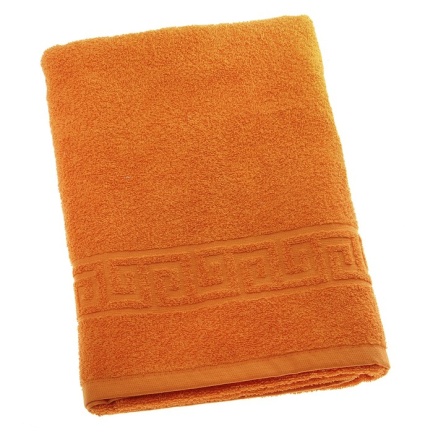 ЦВЕТ – ОРАНЖЕВЫЙ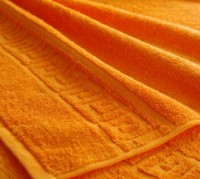 ЦВЕТ – АПЕЛЬСИН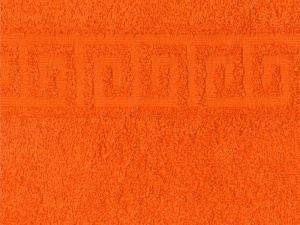 ЦВЕТ – МАНДАРИН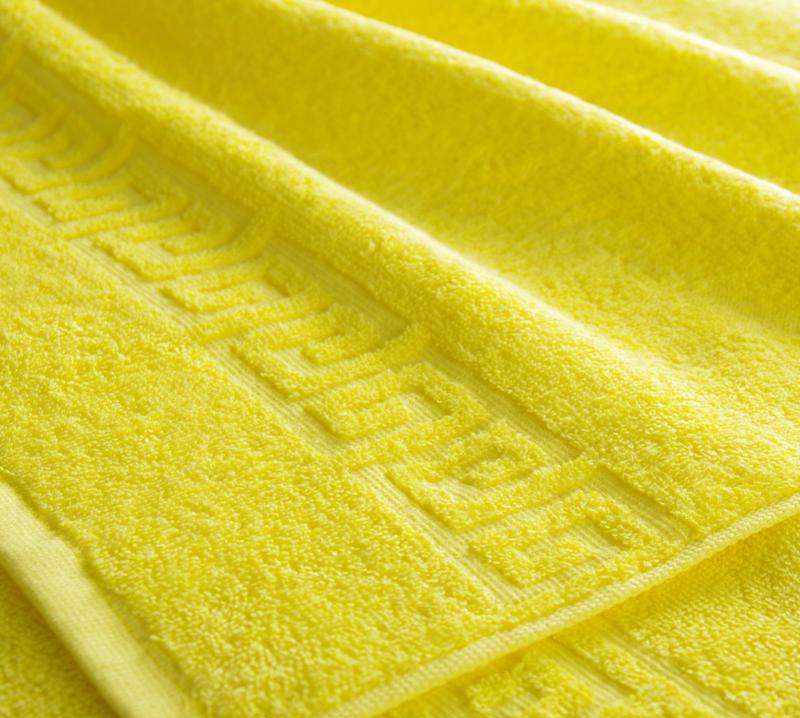 ЦВЕТ – ЛИМОН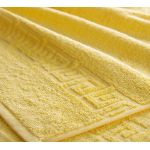 ЦВЕТ – ЖЕЛТЫЙ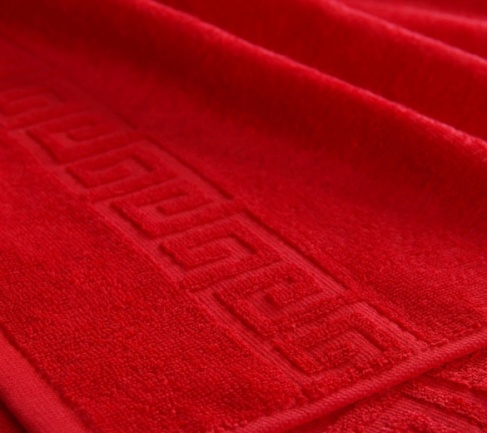 ЦВЕТ – КРАСНЫЙ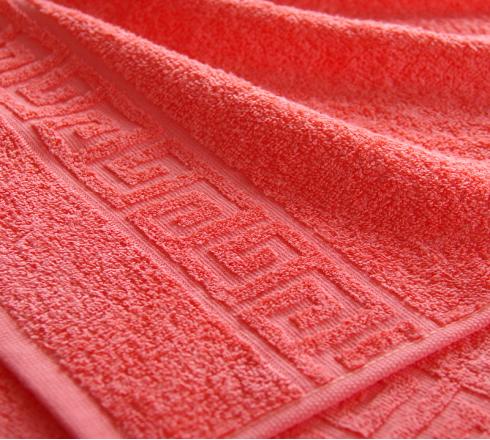 ЦВЕТ – КОРАЛЛ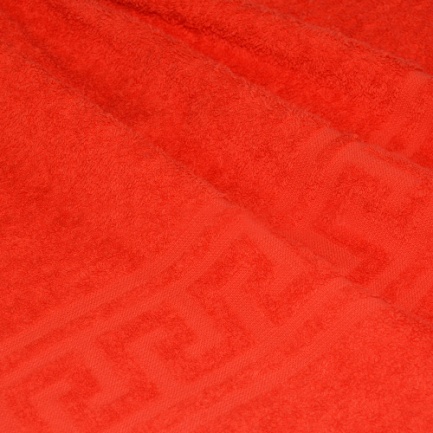 ЦВЕТ – ОРАНЖЕВО КРАСНЫЙ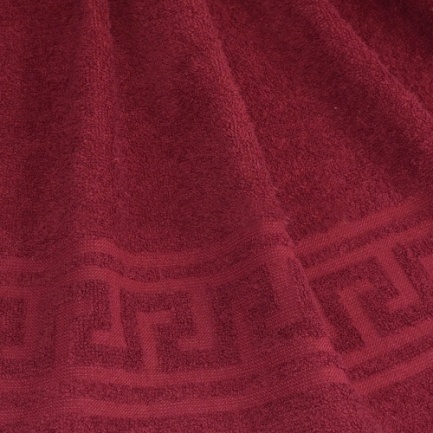 ЦВЕТ – БОРДО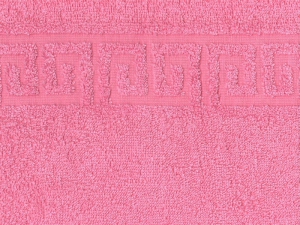 ЦВЕТ – РОЗОВЫЙ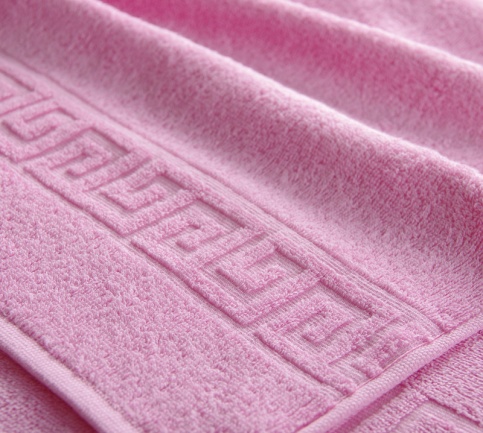 ЦВЕТ – СВЕТЛО РОЗОВЫЙ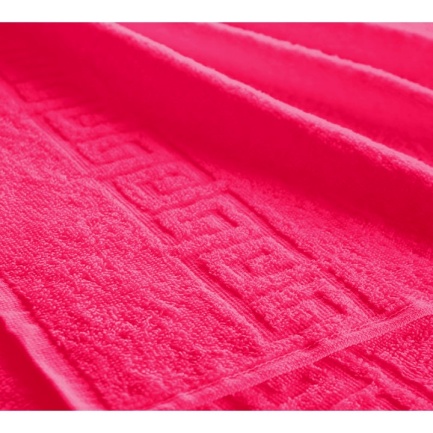 ЦВЕТ - МАЛИНА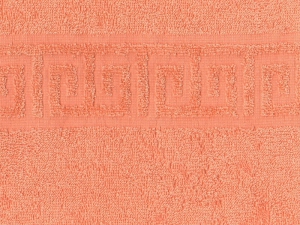 ЦВЕТ – ПЕРСИК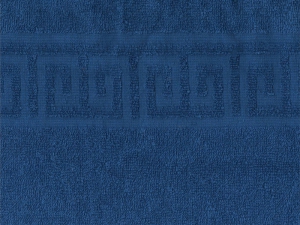 ЦВЕТ – СИНИЙ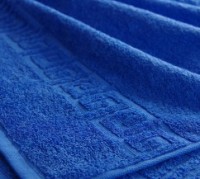 ЦВЕТ – ВАСИЛЕК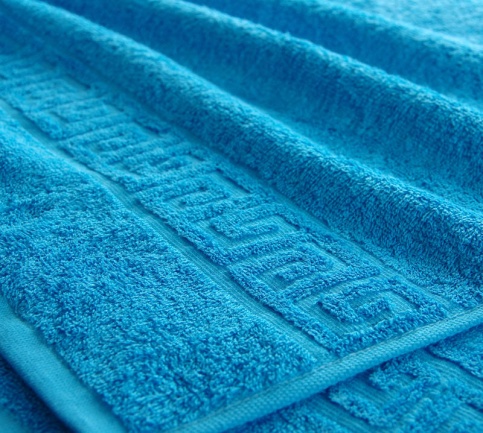 ЦВЕТ - БИРЮЗА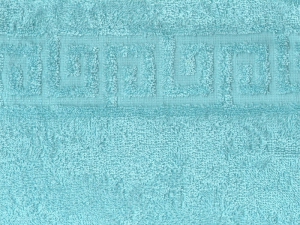 ЦВЕТ – СВЕТЛАЯ БИРЮЗА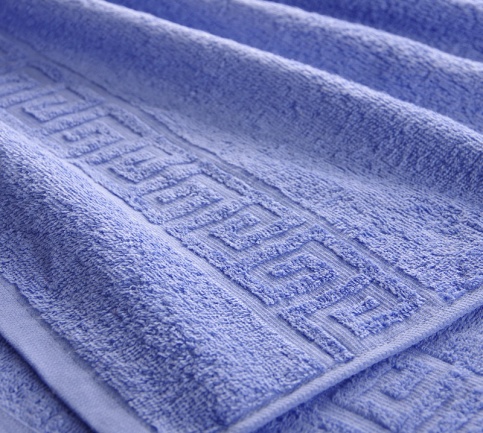 ЦВЕТ – ГОЛУБОЙ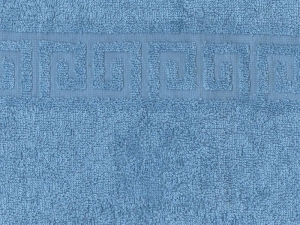 ЦВЕТ – СВЕТЛО ГОЛУБОЙ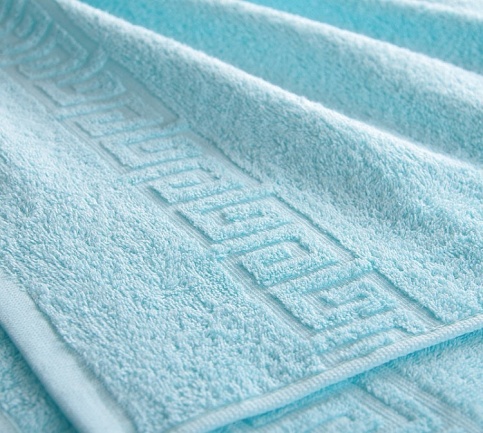 ЦВЕТ – СВЕТЛО ГОЛУБОЙ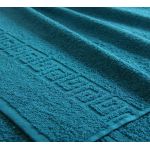 ЦВЕТ – МОРСКАЯ ВОЛНА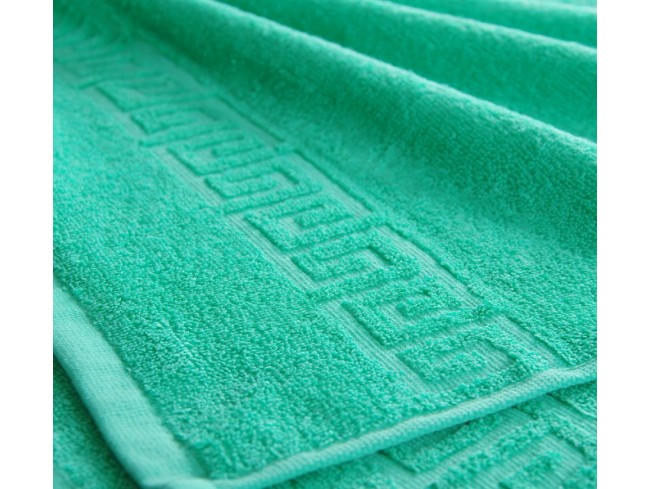 ЦВЕТ – МЯТНЫЙ 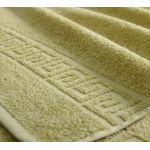 ЦВЕТ – ОЛИВКОВЫЙ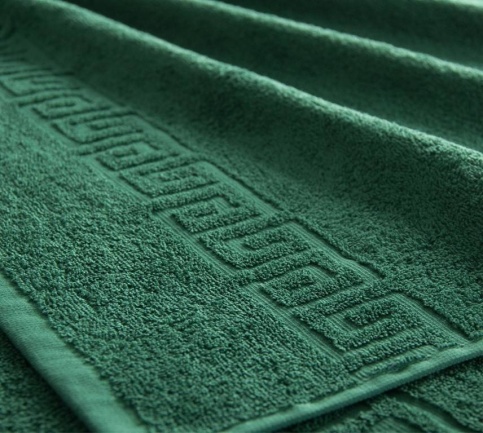 ЦВЕТ – ТЕМНО ЗЕЛЕНЫЙ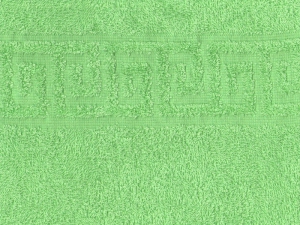 ЦВЕТ – СВЕТЛО ЗЕЛЕНЫЙ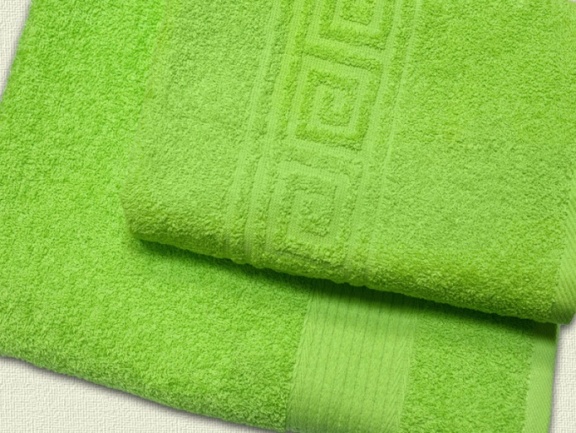 ЦВЕТ – САЛАТОВЫЙ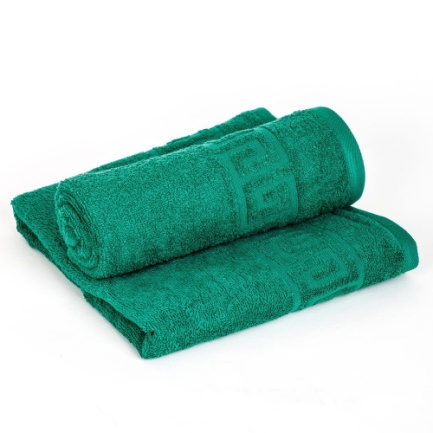 ЦВЕТ – ИЗУМРУД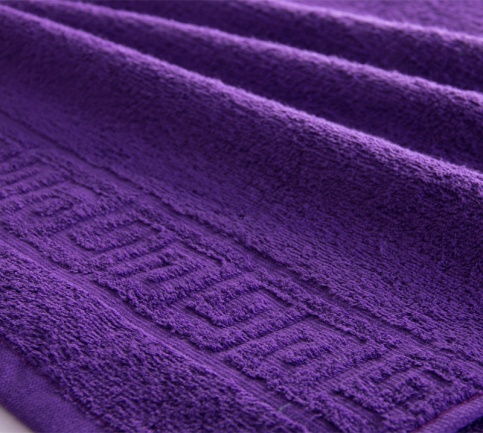 ЦВЕТ – ФИОЛЕТОВЫЙ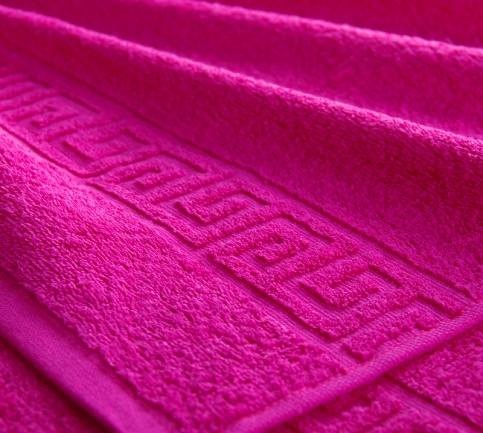 ЦВЕТ – ФУКСИЯ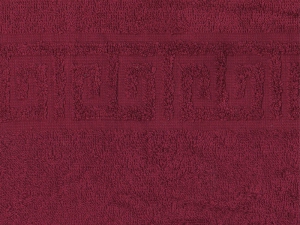 ЦВЕТ – ВИННЫЙ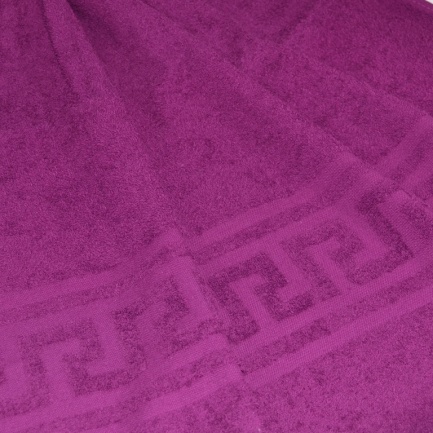 ЦВЕТ - СЛИВА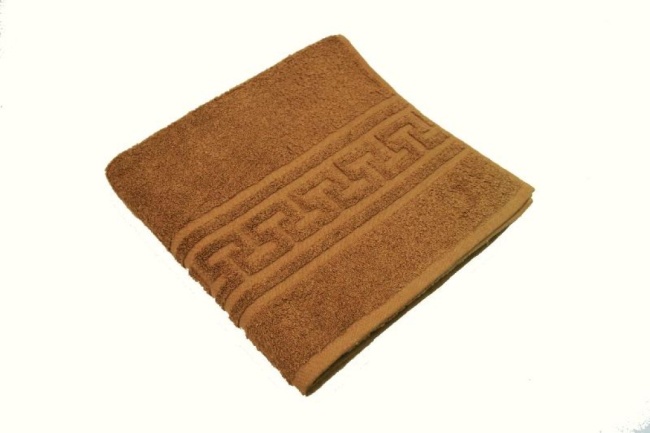 ЦВЕТ – ОРЕХ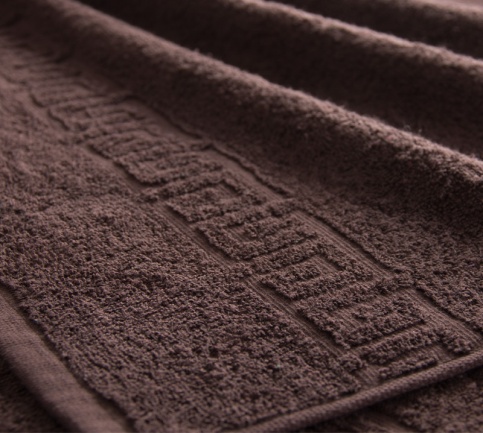 ЦВЕТ – ШОКОЛАД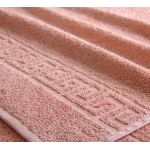 ЦВЕТ – КРЕМОВЫЙ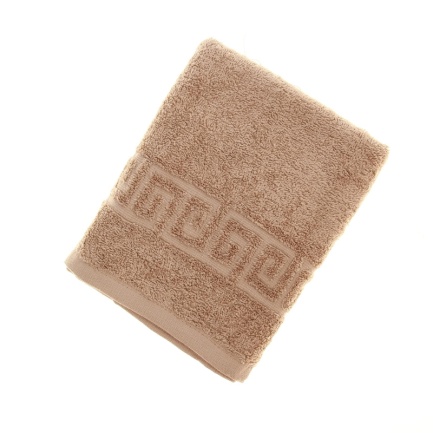 ЦВЕТ – БЕЖЕВЫЙОТТЕНКИ ЦВЕТА МОГУТ ОТЛИЧАТЬСЯ – УТОЧНЯЙТЕ ЦВЕТ ВО ВРЕМЯ ЗАКАЗА!ОТТЕНКИ ЦВЕТА МОГУТ ОТЛИЧАТЬСЯ – УТОЧНЯЙТЕ ЦВЕТ ВО ВРЕМЯ ЗАКАЗА!